United Fly Tyers of Rhode Island                                                    4/25/19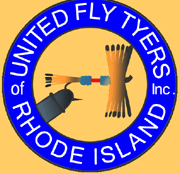 PO Box 8986Cranston, R.I. 02920Hi AllThe last tying meeting for the 2018/19 season for UFTRI was a well-attended event.  Thirty eight or so tyers were present.  As always thanks to the instructors: Steve Cook with his striper and sometimes shad catching cinder worms, Peter Burgess filling in for Ed Lombardo, Glen Northrup’s compara duns, JP for filling in for Peter Jenkins (Salt Water Edge) bonito bunnies, Ron Marafioti and the productive “Little Black Stonefly, and Scott Travers’s streamers, TU 737’s Northern Annual breakfast was a fun event, and President John Fisher thanked UFTRI for the flyes donated. TU 225 Narragansett’s annual fund raising banquet had about 120 attendees.  President Glen Place also thanked UFTRI for the flyes donated.Bucket raffle ticket holders for March were:Bob G, Scott G, Jeff P, and Gean B, all deserving winners.Joke of the month:  The weather.The committee is finishing up by-laws and when done, will be presented to vote upon first by the board then the membership Thanks to Roger L, John M, Peter B, and Scott T for attending Addiville in the pouring rain for a successful event. The (free) Cinder Worm program this year is (May 7 and 14 to tie and May 18 to fish).  Please contact Scott Travers at (scott.travers@dem.ri.gov) to register.  I am collecting salt water flyes for UFTRI’s donation to next year’s Stripers Forever auction.  The flyes donated by the club last year raised almost two hundred dollars.  I would ask for an even about (i.e. 2, 4, 6) so that if we have enough for two boxes, they will be split evenly.  Thanks in advance for you participation.With the rivers high and cold, I do not have much to report for fresh water.  Wood River and other areas should be restocked any day now.   I would use nymphs, and streamers fishing the banks and slower currents.  I would use a sink tip when appropriate.  Maybe fish a pond.When it warms up for a few days think black quills, Quill Gordons, soft hackles, caddis energers, Granmon caddis, March Browns, and Hendricksons.  A friend and I fished the West Branch of the Westfield River in Massachusetts last week, (as the East Branch had igloo size ice blocks on it) and got nothing.  Small sea lice stripers have been caught off the west wall for a few weeks, and some small stripers have been caught in Narrow River.  Ospreys have been around for a while so that means the herring are present. Please always think safety:no fish (well almost) is worth putting yourself in a precarious positon for a better castleave a plan with someone when you go out alone, or better yet go with a buddy, (call me I’ll go)bring a light (when SCUBA diving the motto is “One is none and two is one)keep spare clothes in the carleave valuables at homebring a lighter, water, sun block, sun glasses, hat, wading staff, and cell phonewear UV protective clothingwith the forecasted abundant tick season, insect repellent and check yourself thoroughly after.  As the fishing season is upon us, be aware that the UFTRI web site will have upcoming events and dates.  Lots of volunteering opportunities available for tyers and casting instructors of all levels and confidence.  Keep an eye out for Scott’s programs (scott.travers@dem.ri.gov), always a fun and rewarding way to give back.Please send fishing related pictures to Cyndi (dragonlady50@hotmail.com), so that she can post them on the web site.The May 1, 2019 meeting will be held at the Check In Station, located in Arcadia (Route 165/Ten Rod Road. Go 3 1/2 miles west on Route 165, look for a turnoff on the left, just after you cross the Wood River. The site is marked as a DEM fishing access site).  The club will provide pizza and drinks.  There will also be other activities.  There will be a posted UFTRI sign at the entrance.Hope to see you in May, on the water this season, or at the September 4th 2019 meeting.ThanksJeff